ÚJEZDNÍ ÚŘAD LIBAVÁNáměstí 2, Město Libavá, PSČ 783 07, datová schránka: gibb3m2Čj. MO 139484/2024-1484Město Libavá 14. února 2024Informace 2/2024Výcvik ve vojenském újezdu Libavá na březen 2024Informace pro obecní úřady je vydána v souladu se zákonem č. 222/1999 Sb., o zajišťování obranyČeské republiky.Dočasnéomezeníprovozu narežimovékomunikaci 1, komunikaci 2,Město Libavá - Město Libavá -Dočasnéomezeníprovozu narežimovéDobavojenskéhovýcvikuPoznámkaDatumMrsklesyZelený KřížZvýšená hlučnost a průjezd okolnímiobcemi, průjezd okolími obcemi01.03.2024 (pá)06:00-15:0007:30-16:0007:00-16:30002.03.2024 (so)3.03.2024 (ne)Zvýšená hlučnost a průjezd okolnímiobcemi, průjezd okolími obcemiZvýšená hlučnost a průjezd okolnímiobcemi, průjezd okolími obcemiZvýšená hlučnost a průjezd okolnímiobcemi, průjezd okolími obcemiZvýšená hlučnost a průjezd okolnímiobcemi, průjezd okolími obcemiZvýšená hlučnost a průjezd okolnímiobcemi, průjezd okolími obcemi000004.03.2024 (po)5.03.2024 (út)6.03.2024 (st)7.03.2024 (čt)8.03.2024 (pá)06:00-24:0006:00-16:3006:00-16:3006:00-16:3006:00-15:0007:30-16:0007:30-16:0007:30-16:0007:30-16:0007:30-16:0007:00-16:3007:00-16:3007:00-16:3007:00-16:3007:00-16:300119.03.2024 (so)0.03.2024 (ne)1.03.2024 (po)06:00-17:0006:00-24:00Zvýšená hlučnostZvýšená hlučnost a průjezd okolnímiobcemi, průjezd okolími obcemi12.03.2024 (út)07:30-23:0007:00-23:30111111123.03.2024 (st)4.03.2024 (čt)5.03.2024 (pá)6.03.2024 (so)7.03.2024 (ne)8.03.2024 (po)9.03.2024 (út)0.03.2024 (st)06:00-16:3006:00-24:0006:00-15:00Zvýšená hlučnostZvýšená hlučnostZvýšená hlučnost06:00-16:3006:00-16:3006:00-16:30Zvýšená hlučnostZvýšená hlučnostZvýšená hlučnostZvýšená hlučnost a průjezd okolnímiobcemi, průjezd okolími obcemiZvýšená hlučnostZvýšená hlučnost21.03.2024 (čt)06:00-16:3006:00-13:3007:30-16:0007:00-16:3022222222332.03.2024 (pá)3.03.2024 (so)4.03.2024 (ne)5.03.2024 (po)6.03.2024 (út)7.03.2024 (st)8.03.2024 (čt)9.03.2024 (pá)0.03.2024 (so)1.03.2024 (ne)Zvýšená hlučnostVysoká hlučnostVysoká hlučnostZvýšená hlučnost06:00-16:3006:00-16:30Město Libavá 14. února 2024přednosta újezdního úřadupodplukovník Ing. Ladislav Zakuťanskýpodepsáno elektronickySpMO 2602/2024-1484Elektronický podpis: 14.2.2024Certifikát autora podpisu:Jméno: Ing. Ladislav ZakuťanskýVydal: NCA SubCA2/RSA 06/2022Platnost do: 21.8.2026 09:26 +02:001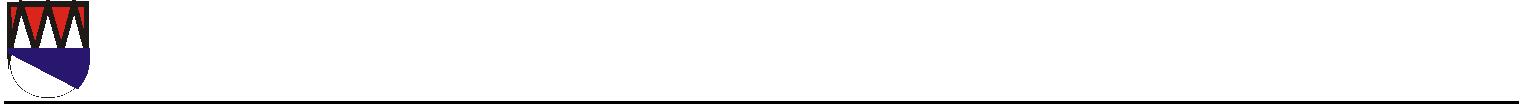 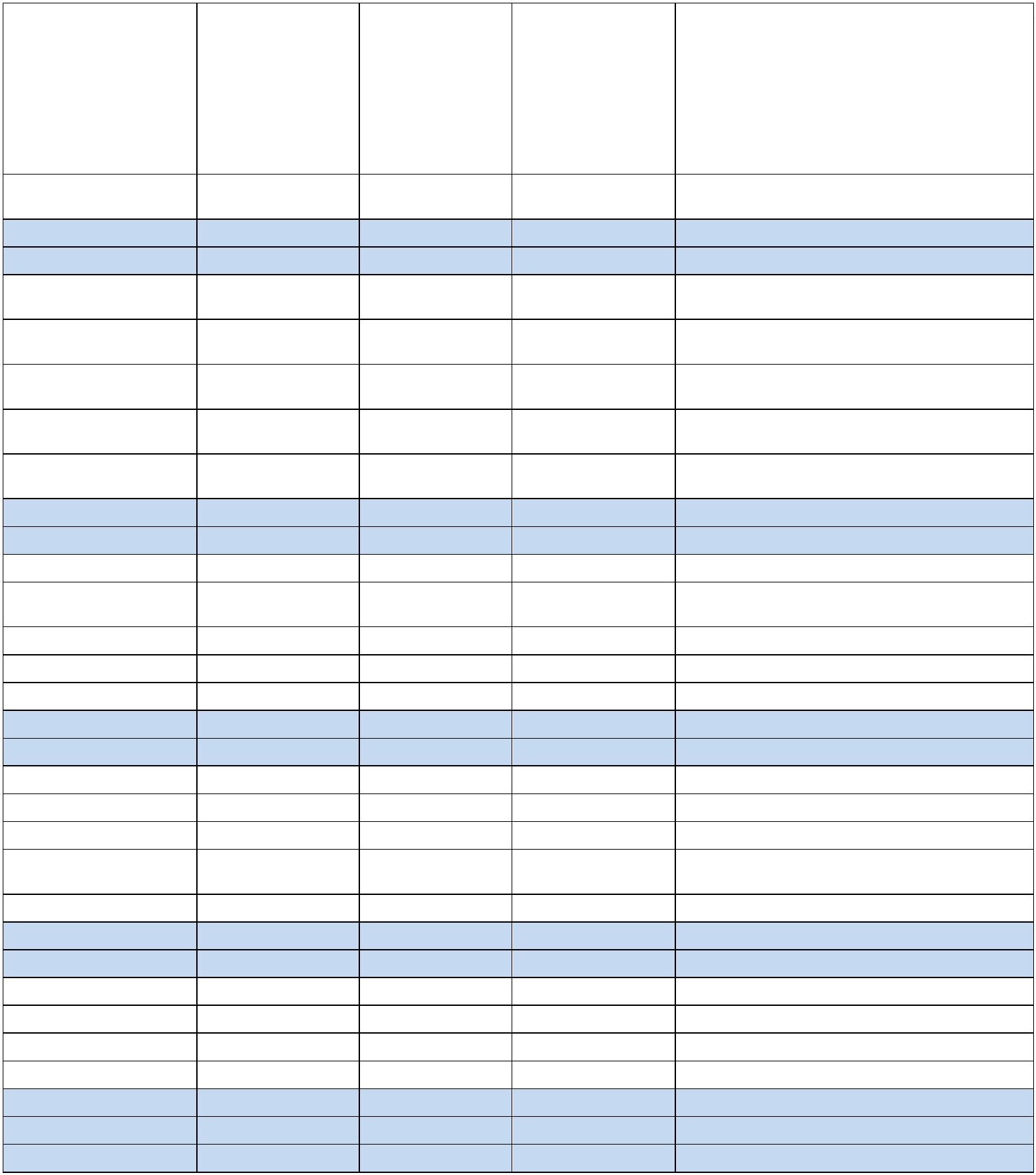 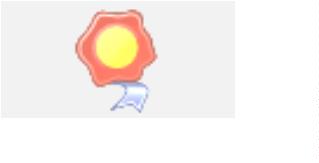 